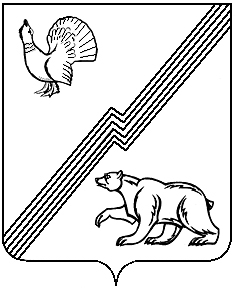 АДМИНИСТРАЦИЯ  ГОРОДА ЮГОРСКАХанты-Мансийского автономного округа - ЮгрыДЕПАРТАМЕНТ МУНИЦИПАЛЬНОЙ СОБСТВЕННОСТИ И ГРАДОСТРОИТЕЛЬСТВА628260,  Российская Федерация,                                                                                                                ИНН/КПП 8622011490/862201001                                                                                                                                         Тюменская область, Ханты-Мансийский автономный округ - Югра                                                    ОГРН 1058600313914 ОКПО 78217373город Югорск, ул. 40 лет Победы, 11e-mail:  dmsig@yugorsk.ru	                          adm@ugorsk.ru		 факс:    (34675)  5-00-10от  14.06.2013                                                                                                                                                  № 01/1308Пояснительная записка  к приказу департамента муниципальной собственности и градостроительства администрации города Югорска «О внесении изменений в ведомственную целевую программу «Основные направления развития в области управления и распоряжения собственностью муниципального образования городской округ город Югорск на 2012-2015 годы»В связи с образовавшейся экономией бюджетных средств запланированных на оплату транспортного налога (изменение ставок налога) по ведомственной целевой программе и  необходимостью оплаты участия в конференции по повышению эффективности управления земельно-имущественным комплексом, а также приобретением автомобиля необходимо бюджетные ассигнования в размере 159,4 тысяч рублей направить на оплату данных расходов».На основании вышеизложенного в ведомственную целевую программу «Основные направления развития в области управления и распоряжения собственностью муниципального образования городской округ город Югорск на 2012-2015 годы» вносятся следующие изменения: - 100,0 тысяч рублей выносится из программной в не программную деятельность отдела по управлению муниципальным имуществом в связи с необходимостью приобретения автомобиля по л/с «Приобретение муниципального имущества»;- 59,4 тысяча рублей необходима для оплаты участия в конференции по повышению эффективности управления земельно-имущественным комплексом;- в разделе 1 «Паспорт ведомственной целевой программы» «Объемы и источники финансирования» произошли изменения, которые необходимо изложить в следующей редакции:Общий объем финансирования Программы составляет 35 055,7 тыс. рублей, в том числе:- 2013 год – 9 402,0 тыс. рублей.Из них за счет средств городского бюджета предусмотрено 25 466,0 тыс. рублей, в том числе:- 2013 год – 6 250,2 тыс. рублей.- в разделе 7 «Обоснование потребностей в необходимых ресурсах» произошли следующие изменения (таблица 1):1) в таблице по строке «Сопровождение программ «Парус» и SAUMI», «СКБ-Контур»», столбец разделился на два столбца: - сопровождение программ;- обучение специалистов по программам «Парус» и SAUMI», «СКБ-Контур»;- столбец 2013 год «Сопровождение программ» уменьшился на 59,4 тыс. рублей, стало 200,6 тыс. рублей;- обучение специалистов – сумма осталась без изменений;- строка «ИТОГО» столбец 2013 год уменьшилась на 59,4 тыс. рублей, стало 200,6 тыс. рублей;2) в таблице строка «Осуществление работ по проведению технической инвентаризации объектов муниципальной собственности» увеличится на 59,4 тыс. рублей, в связи с дополнительным объемом инвентаризации объектов;- строка «ИТОГО» столбец 2013 год увеличилась на 59,4 тыс. рублей, стало 4399,4 тыс. рублей.3) в таблице строка «Прочие расходы», подстроку «Оплата услуг (нотариальные услуги, законодательные расходы, расчетно-кассовое обслуживание, транспортный налог)» изложить в новой редакции «Оплата работ (услуг) (нотариальные услуги, законодательные расходы, расчетно-кассовое обслуживание, транспортный налог) и другие»;- строка «Прочие расходы» столбец 2013 год уменьшился на 100,0 тыс. рублей, стало 800,0 тыс. рублей;- 100 тыс. рублей вывели из программной деятельности (покупка автомобиля);3) со всеми изменениями строка «ВСЕГО бюджет города Югорска, тыс. руб.» за 2012 год стала «5 929,9» за 2013 год – «6 250,2», 2014 год – «6 670,9», 2015 год – «6 615,0»;4) строка «ИТОГО по программе» со всеми изменениями за 2012 стала «9 029,7», 2013 год – «9 402,0», 2014 год – «10 009,0», 2015 год – «6 615,0»; 5) в таблице 1 «Перечень мероприятий ведомственной целевой программы» произошли следующие изменения:- мероприятие «Сопровождение программ «Парус» и SAUMI», «СКБ-Контур»» по строке «Финансовые затраты на реализацию (тыс. рублей)» изменить цифры по столбцу «в 2013 году» с «260,0» на «200,6,0», по столбцу «Всего» изменить цифры с «1 055,9» на «996,5»;- мероприятие «Осуществление работ по проведению технической инвентаризации объектов муниципальной собственности» по строке «Финансовые затраты на реализацию (тыс. рублей)» изменить цифры по столбцу «в 2013 году» с «4 340,0» на «4 399,4», по столбцу «Всего» изменить цифры с «17 640» на «17 699,4»;- мероприятие «Прочие расходы» по строке «Финансовые затраты на реализацию (тыс. рублей)» изменить цифры по столбцу «в 2013 году» с «900,0» на «800,0», также изменить цифры по столбцу «Всего» с «3 517,53» на «3 417,53»;- по строке «ВСЕГО» изменить цифры в столбце «Всего» на цифру «35 055,7» и в столбце «в 2013 году» на цифру «9 402,00».В результате, за 2013 год, все программные мероприятия направлены на решение возникающих проблем, связанных с управлением и распоряжением имуществом, находящимся в муниципальной собственности.Первый заместитель главы администрации города-директор департамента                                                                                                        С.Д. ГолинИсп. Гл. специалистотдела УМИ ДМСиГКотлова А.В.8(34675)5-00-14